										проектП О С Т А Н О В Л Е Н И Еот « 25 » сентября 2020 г. № 233.ст. ГиагинскаяО внесении изменений в постановление главы муниципального образования «Гиагинский район» от 21.08.2020 г. № 181 «Об утверждении ведомственной целевой программы муниципального образования «Гиагинский район» «Регулирование имущественных отношений» В соответствии со статьей 179.3 Бюджетного кодекса Российской Федерации и постановлением главы муниципального образования «Гиагинский район» от 12.12.2013 г. № 159 «Об утверждении Положения о разработке, утверждении и реализации ведомственных целевых программ субъектов бюджетного планирования муниципального образования «Гиагинский район»ПОСТАНОВЛЯЮ:1. Внести в приложение к постановлению главы муниципального образования «Гиагинский район» от 21.08.2020 г. № 181 «Об утверждении ведомственной целевой программы муниципального образования «Гиагинский район» «Регулирование имущественных отношений», в целях эффективного использования финансовых средств следующие изменения:1.1. В паспорте ведомственной целевой программы:	а) «Объемы финансирования» цифру «10947,70» заменить на цифру «9947,70», в 2020 году цифру «7371,70» заменить на цифру «6371,70»;1.2. Раздел 5 «Перечень мероприятий программы, сроки их реализации, объемы и источники финансирования (тыс.руб.)»:а) в подразделе 4 «Обеспечение сохранности имущества, приведение его в нормативное состояние и соответствие установленным санитарным и техническим правилам и нормам, иным требованиям законодательства»:- в мероприятии 3 «Приобретение имущества в муниципальную собственность МО «Гиагинский район» в 2020 году цифру «1000,00» заменить на знак «-»;- в подразделе 4 «Итого» в 2020 году цифру «6921,70» заменить на «5921,70»;б) в подразделе «В целом по Программе» в 2020 году цифру «7371,70» заменить на цыфру «6371,70».2. Настоящее постановление опубликовать в «Информационном бюллетене муниципального образования «Гиагинский район» на сетевом источнике публикации МУП «Редакция газеты «Красное знамя», а также разместить на официальном сайте администрации МО «Гиагинский район».3. Контроль за исполнением настоящего постановления возложить на заместителя главы администрации МО «Гиагинский район» по сельскому хозяйству, имущественно-земельным и архитектурно - градостроительным вопросам - руководителя отдела сельского хозяйства. Глава МО «Гиагинский район»						      А.В. БутусовПроект внесен руководителем отдела имущественно-земельных отношений							     С.Е. ШекультироваПроект подготовленспециалистом 1 категории отдела имущественно-земельных отношений				          К.О. ТаранухинаПроект согласован:заместитель главы администрации МО «Гиагинский район»-начальник Управления финансов						 И.Н. Поддубнаяглавный специалист отдела экономического развития и торговли					     Л.Н. Агироваруководитель отдела правового обеспечения				     К.А. Хамуковуправляющая делами								 Е.М. ВасиленкоПриложение к постановлению главы МО «Гиагинский район»от « 25 » сентября 2020г. № 233Ведомственная целевая программа муниципального образования «Гиагинский район» «Регулирование имущественных отношений»  Паспорт ведомственной целевой программы1. Характеристика проблемы, решение которой осуществляетсяпутем реализации Программы1.1. Согласно пункту 7 статьи 3 Федерального закона от 25.10.2001 N 137-ФЗ "О введении в действие Земельного кодекса Российской Федерации" приватизация зданий, строений, сооружений без одновременной приватизации земельных участков не допускается, в связи с чем, возникает необходимость проведения работ по формированию земельных участков для приватизации муниципального имущества муниципального образования «Гиагинский район».Для оформления правоустанавливающих документов на земельные участки под объекты, находящиеся в муниципальной собственности, переданные муниципальным учреждениям и организациям в оперативное управление или безвозмездное пользование, необходимо выполнить кадастровые работы по земельным участкам, занятым муниципальными объектами.1.2. В соответствии с разделом 7 разъяснений Федерального агентства по управлению федеральным имуществом от 31.08.2005 N ДА-07/19577 "О разъяснении порядка по реализации пункта 11 статьи 154 Федерального закона от 22.08.2004 N 122-ФЗ, а также по безвозмездной передаче земельных участков" рекомендовано осуществлять безвозмездную передачу имущества, находящегося в муниципальной собственности, в собственность субъекта Российской Федерации одновременно с земельными участками.Вследствие чего необходимо сформировать и поставить на государственный кадастровый учет земельные участки, занимаемые данными объектами недвижимого имущества.1.3. Для целей регистрации права собственности на земельные участки за муниципальным образованием «Гиагинский район» следует выполнить кадастровые работы по земельным участкам под объекты, находящиеся в муниципальной собственности, и которые в соответствии с действующим законодательством относятся к собственности муниципального образования «Гиагинский район».1.4. В целях исполнения ведомственной целевой программы «Регулирование имущественных отношений на 2020-2024 годы на территории муниципального образования «Гиагинский район», в 2020-2024 годах будут осуществляться мероприятия по формированию и постановке на государственный кадастровый учет земельных участков, государственная собственность на которые не разграничена. Выполнение указанных работ послужит проведению государственной политики по формированию единых объектов недвижимости, стимулированию их рационального использования и вовлечению в гражданский оборот.	1.5. Цель строительства, направлена на улучшение благоустройства на территории муниципального образования «Гиагинский район».1.6. Проведение текущего ремонта в целях улучшения архитектурной выразительности здания, частичного ремонта кровли, предупреждения износа конструкций, отделки, инженерного оборудования, а также благоустройство прилегающей территории.2. Основные цели и задачи ведомственной программы.Целью программы является реализация государственной политики в области имущественных и земельных отношений.Для достижения указанной цели предусматривается решение следующих задач:1. Эффективное управление, распоряжение имуществом, находящимся в муниципальной собственности муниципального образования «Гиагинский район».2. Совершенствование системы учета и содержания объектов собственности муниципального образования «Гиагинский район», совершенствование механизма управления и распоряжения объектам недвижимости, обеспечение полноты и достоверности учета муниципального имущества района.3. Разграничение государственной собственности на землю.4. Обеспечение сохранности имущества, приведение его в нормативное состояние и соответствие установленным санитарным и техническим правилам и нормам, иным требованиям законодательства.5. Эффективное управление, распоряжение и рациональное использование земельных участков, собственность на которые не разграничена, формирование земельных участков при разграничении государственной собственности на землю в целях государственной регистрации права собственности муниципального образования «Гиагинский район».6. Строительство объектов для муниципальных нужд.3. Этапы и сроки реализации ПрограммыРеализация Программы рассчитана на 2020 - 2024 годы. Разделение реализации Программы на этапы не предусматривается.4. Целевые индикаторы эффективности реализации Ведомственной целевой программы «Регулирование имущественных отношений» на территории муниципального образования «Гиагинский район»Целевые индикаторы эффективности реализации Ведомственной целевой программы «Регулирование имущественных отношений» приведены в таблице 1.Таблица 1Финансирование мероприятий Программы планируется осуществлять за счет средств бюджета муниципального образования «Гиагинский район». В ходе реализации Программы отдельные мероприятия и объемы их финансирования подлежат корректировке на основе анализа полученных результатов и с учетом реальных возможностей источника финансирования.6. Описание социальных, экономических и иных последствий реализации 
ведомственной программы1) оптимизирование процесса регулирования земельных отношений;2) стимулирование рационального использования земельных ресурсов;3) увеличение  доходной части бюджета муниципального образования «Гиагинский район» за счёт поступлений, получаемых от сдачи в аренду земельных участков и объектов недвижимости, продажи земельных участков и объектов, включенных в программу приватизации,  а также от продажи права на заключение договора аренды  земельных участков находящихся в муниципальной собственности муниципального образования «Гиагинский район», а также от продажи права на заключение договора аренды  земельных участков, государственная собственность на которые не разграничена в муниципальном образовании «Гиагинский район».7. Описание системы управления реализацией ПрограммыУправление реализацией Программы возлагается на субъект бюджетного планирования – отдел имущественно-земельных отношений администрации муниципального образования «Гиагинский район», который:-формирует заявки на финансирование Программы за счет средств бюджета муниципального образования «Гиагинский район» и в установленном порядке представляет их в Управление финансов администрации муниципального образования «Гиагинский район»;-проводит согласование объемов финансирования на период реализации Программы;-определяет наиболее эффективные формы и процедуры организации работ по реализации Программы;-заключает государственные контракты на реализацию мероприятий Программы с организациями, определенными на конкурсной основе в соответствии с порядком, установленным законодательством;-координирует работу исполнителей программных мероприятий;-обеспечивает контроль реализации Программы, включающий контроль за целевым использованием денежных средств; -осуществляет сбор периодической отчетности о ходе выполнения программных мероприятий, подготавливает и в установленном порядке представляет отчет о реализации Программы в Управление финансов администрации муниципального образования «Гиагинский район» и отдел экономического развития и торговли администрации муниципального образования «Гиагинский район»;-осуществляет корректировку мероприятий Программы по согласованию с отделом экономического развития торговли администрации муниципального образования «Гиагинский район» и Управлением финансов администрации муниципального образования «Гиагинский район».8. Ожидаемые результаты реализации ведомственной целевой программыи целевые индикаторыПриведение в соответствии требованиям действующего законодательства реестра имущества, составляющего муниципальную собственность муниципального образования «Гиагинский район».Осуществление технической инвентаризации объектов недвижимости. Оптимизация процесса регулирования земельных отношений. Совершенствование рынка землеустроительных услуг.  Увеличение доли муниципальных учреждений и муниципальных унитарных предприятий, в отношении которых проведены проверки использования муниципального имущества, в общем числе муниципальных учреждений и муниципальных унитарных предприятий (доли муниципальных учреждений, ежегодно охваченных проверками) до 40 %. Увеличение доли объектов недвижимости, в отношении которых проведена техническая инвентаризация, в общем количестве объектов недвижимости, учитываемых в реестре муниципального имущества муниципального образования «Гиагинский район» и подлежащих технической инвентаризации, до 99 %.Увеличение доли объектов недвижимости, на которые зарегистрировано право муниципальной собственности муниципального образования «Гиагинский район» (хозяйственного ведения, оперативного управления), в общем количестве объектов недвижимости, учитываемых в реестре муниципального имущества муниципального образования «Гиагинский район» и подлежащих государственной регистрации, до 99 %.Увеличение доли земельных участков, на которые зарегистрировано право муниципальной собственности муниципального образования «Гиагинский район», по отношению к общему количеству земельных участков, обладающих признаком муниципальной собственности до 95 %.Управляющая делами				 				       Е.М.Василенко  РЕСПУБЛИКА АДЫГЕЯАдминистрация муниципального образования «Гиагинский район»АДЫГЭ РЕСПУБЛИКЭМКIЭ Муниципальнэ образованиеу «Джэджэ районым» иадминистрацие Наименование Программы«Регулирование имущественных отношений»Ответственный исполнитель программыАдминистрация муниципального образования «Гиагинский район» Отдел имущественно - земельных отношений администрации муниципального образования «Гиагинский район»Исполнитель программы Отдел имущественно - земельных отношений администрации муниципального образования «Гиагинский район»Отдел архитектуры и градостроительства администрации муниципального образования «Гиагинский район»Цель ведомственной Программы1.Реализация государственной политики в области имущественных и земельных отношений.Задачи Программы1.Эффективное управление, распоряжение имуществом, находящимся в муниципальной собственности муниципального образования «Гиагинский район».2.Совершенствование системы учета и содержание объектов собственности муниципального образования «Гиагинский район», совершенствование механизма управления и распоряжения объектам недвижимости, обеспечение полноты и достоверности учета муниципального имущества района.3.Разграничение государственной собственности на землю.4. Обеспечение сохранности имущества, приведение его в нормативное состояние и соответствие установленным санитарным и техническим правилам и нормам, иным требованиям законодательства5.Эффективное управление, распоряжение и рациональное использование земельных участков, собственность на которые не разграничена, формирование земельных участков при разграничении государственной собственности на землю в целях государственной регистрации права собственности муниципального образования «Гиагинский район».6. Строительство объектов для муниципальных нужд.Целевые индикаторы реализации ПрограммыКоличество объектов собственности муниципального образования «Гиагинский район», вовлеченных в хозяйственный оборот;Количество объектов недвижимости, в отношении которых проведена техническая инвентаризация, в общем количестве объектов недвижимости, учитываемых в реестре муниципального имущества муниципального образования «Гиагинский район» и подлежащих технической инвентаризации;Доля объектов недвижимости, в отношении которых проведена техническая инвентаризация, в общем количестве объектов недвижимости, учитываемых в реестре муниципального имущества муниципального образования «Гиагинский район» и подлежащих технической инвентаризации;Количество объектов недвижимости, на которые зарегистрировано право муниципальной собственности муниципального образования «Гиагинский район», в общем количестве объектов недвижимости, учитываемых в реестре муниципального имущества муниципального образования «Гиагинский район» и подлежащих государственной регистрации;Доля объектов недвижимости, на которые зарегистрировано право муниципальной собственности муниципального образования «Гиагинский район», в общем количестве объектов недвижимости, учитываемых в реестре муниципального имущества муниципального образования «Гиагинский район» и подлежащих государственной регистрации;Количество зарегистрированных земельных участков в собственность муниципального образования «Гиагинский район»;Доля земельных участков под объектами недвижимости, на которые зарегистрировано право муниципальной собственности муниципального образования «Гиагинский район», по отношению к общему количеству земельных участков, обладающих признаком муниципальной собственности;Количество предоставленных земельных участков государственная собственность на которые не разграничена в муниципальном образовании «Гиагинский район»Этапы и сроки реализации ведомственной целевой Программы2020-2024 годыразделение реализации Программы на этапы не предусматриваетсяПеречень основных мероприятий1. Осуществление оценки объектов муниципальной собственности, необходимой для продажи права аренды или права собственности на торгах, размера арендной платы; 2.Проведение технической инвентаризации объектов недвижимости – зданий, сооружений; 3. Укрепление технической оснащенности отдела имущественно-земельных отношений, приобретение программного обеспечения; 4. Проведение комплекса кадастровых работ связанных с разграничением государственной собственности на землю:- земельные участки, расположенные под объектами недвижимости;-земельные участки, государственная собственность на которые не разграничена. 5. Выполнение работ по капитальному ремонту, ремонту и содержанию автомобильных работ общего пользования муниципального образования «Гиагинский район» и искусственных сооружений на них (включая разработку проектной документации и проведение необходимых экспертиз), обустройство автомобильных дорог в целях повышения безопасности дорожного движения; 6. Внесение взносов для формирования фонда капитального ремонта общего имущества в многоквартирных домах; 7. Приобретение имущества в муниципальную собственность МО "Гиагинский район"; 8. Оценка земельных участков, необходимая для продажи права аренды или права собственности на торгах; 9. Содержание и ремонт муниципальной собственности; 10. Строительство объектов для муниципальных нужд.Объемы финансированияФинансовое обеспечение программы осуществляется за счет средств бюджета МО «Гиагинский район», всего: 9947,70 тыс. руб., в том числе по годам:2020 год – 6371,70 тыс.руб.2021 год - 894,00 тыс.руб.2022 год - 894,00 тыс.руб.2023 год - 894,00 тыс.руб.2024 год - 894,00 тыс.руб.Ожидаемые результаты реализации ведомственной целевой программы  Приведение в соответствие требованиям действующего законодательства реестра имущества, составляющего муниципальную собственность МО «Гиагинский район». Осуществление технической инвентаризации объектов недвижимости. Оптимизация процесса регулирования земельных отношений. Увеличение доли муниципальных учреждений и муниципальных унитарных предприятий, в отношении которых проведены проверки использования муниципального имущества, в общем числе муниципальных учреждений и муниципальных унитарных предприятий (доли муниципальных учреждений, ежегодно охваченных проверками) до 40 %. Увеличение доли объектов недвижимости, в отношении которых проведена техническая инвентаризация, в общем количестве объектов недвижимости, учитываемых в реестре муниципального имущества муниципального образования «Гиагинский район» и подлежащих технической инвентаризации, до 99 %.Увеличение доли объектов недвижимости, на которые зарегистрировано право муниципальной собственности муниципального образования «Гиагинский район», в общем количестве объектов недвижимости, учитываемых в реестре муниципального имущества муниципального образования «Гиагинский район» и подлежащих государственной регистрации, до 99 %.Увеличение удельного веса земельных участков под объектами недвижимости, на которые зарегистрировано право муниципальной собственности муниципального образования «Гиагинский район», по отношению к общему количеству земельных участков, обладающих признаком муниципальной собственности, до 95 %.Ед. измеренияИсходный показательЗначение индикатора по годамЗначение индикатора по годамЗначение индикатора по годамЗначение индикатора по годамЗначение индикатора по годамЕд. измеренияИсходный показатель20202021202220232024Количество объектов собственности муниципального образования «Гиагинский район», вовлеченных в хозяйственный оборотшт.82150150150150150Количество объектов недвижимости, в отношении   которых проведена техническая инвентаризация, в общем количестве объектов недвижимости, учитываемых в реестре муниципального имущества муниципального образования «Гиагинский район» и подлежащих технической инвентаризации;шт.57155155155155155Доля объектов недвижимости, в отношении которых проведена техническая инвентаризация, в общем количестве объектов недвижимости, учитываемых в реестре муниципального имущества муниципального образования «Гиагинский район» и подлежащих технической инвентаризации;%69,5100100100100100Количество объектов недвижимости, на которые зарегистрировано право муниципальной собственности муниципального образования «Гиагинский район», в общем количестве объектов недвижимости, учитываемых в реестре муниципального имущества муниципального образования «Гиагинский район» и подлежащих государственной регистрации;шт.48155155155155155Доля объектов недвижимости, на которые зарегистрировано право муниципальной собственности муниципального образования «Гиагинский район», в общем количестве объектов недвижимости, учитываемых в реестре муниципального имущества муниципального образования «Гиагинский район» и подлежащих государственной регистрации;%58,5100100100100100Количество земельных участков под объектами недвижимости, зарегистрированных  в собственность муниципального образования «Гиагинский район»шт.265757575757Доля земельных участков под объектами недвижимости, на которые зарегистрировано право муниципальной собственности муниципального образования  «Гиагинский район», по отношению к общему количеству земельных участков, обладающих признаком муниципальной собственности.%68100100100100100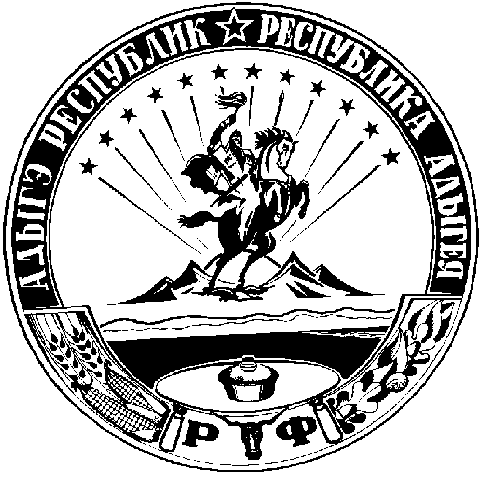 